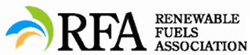 FOR IMMEDIATERELEASE  Press Contact:   Matt Hartwig   202-289-3835 February 20, 2012Preview of 17th Annual National Ethanol ConferenceRenewable Fuels Association CEO Bob Dinneen Discusses 2012 Industry ConferenceThis edition of the “Ethanol Report” with Renewable Fuels Association President and CEO BobDinneen features a preview of this week’s 17th Annual National Ethanol Conference in Orlando.2012 National Ethanol Conference Preview 3:46The program is voiced by reporter Cindy Zimmerman. It is in the format of a complete program called "The Ethanol Report." Please feel free to use as you wish, edited or in its complete form. If you have any problems downloading the audio file, please contact ZimmComm New Media at 573-896-5842.Media are invited to attend the National Ethanol Conference or watch for audio, video and photos posted on DomesticFuel.com. Domestic Fuel will be providing a live webcast of Bob Dinneen's State of the Industry address at 8:10 am Eastern on Thursday, February 23, and Secretary of Agriculture TomVilsack's address at 8:20 am on Friday, February 24. All media files posted on Domestic Fuel are open source and available for use by reporters.For any media requests for interviews or other information from the conference, please contact Matt Hartwig at 202-289-3835.